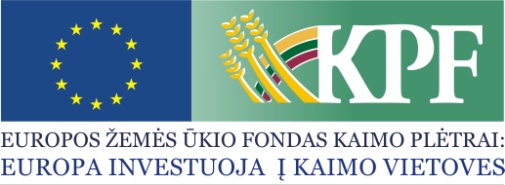 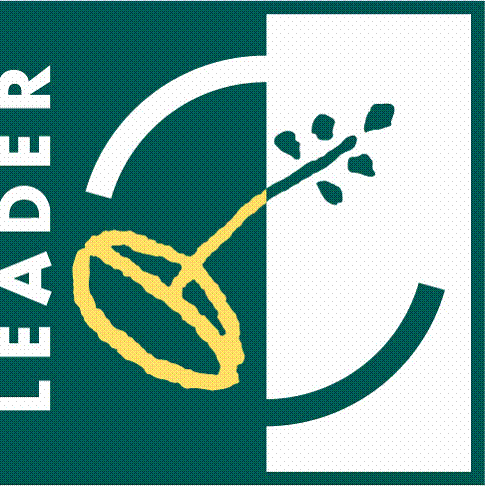 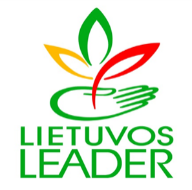 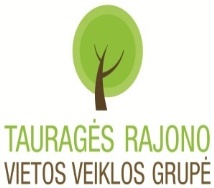 PAPRASTAS KVIETIMAS TEIKTI VIETOS PROJEKTUS Nr. 15Tauragės rajono vietos veiklos grupė kviečia teikti paprastus kaimo vietovių vietos projektus pagal kaimo vietovių vietos plėtros strategijos „Tauragės rajono vietos veiklos grupės 2016 – 2023 metų vietos plėtros strategija“ (toliau – VPS) priemonei „Ūkio ir verslo plėtra“ Nr.  LEADER-19.2-6Bendra kvietimo teikti vietos projektus suma 49 749,00 Eur iš EŽŪFKP ir Lietuvos Respublikos valstybės biudžeto lėšų.Vietos projektų finansavimo sąlygų aprašas skelbiamas šiose interneto svetainėse: www.tauragesvvg.lt ir www.nma.lt,  taip pat Tauragės rajono vietos veiklos grupės būstinėje adresu Kudirkos g. 9, Tauragė.  Kvietimas teikti vietos projektus galioja nuo 2020 m. balandžio mėn. 6 d. 8.00 val. iki 2020 m. gegužės mėn. 11 d. 15.00 val.  Paraiška  ir  (arba)  papildomi  dokumentai  turi  būti  pateikti  asmeniškai  pareiškėjo arba  jo  įgalioto asmens (įgaliojimas laikomas tinkamu, jeigu jis pasirašytas juridinio asmens vadovo ir ant jo uždėtas to juridinio asmens antspaudas, jeigu jis antspaudą privalo turėti).  Kitokiu būdu (pvz., paštu, per kurjerį) pateiktos paraiškos nepriimamos.Per vieną konkrečios VPS priemonės ir (arba) veiklos srities paramos paraiškų priėmimo laikotarpį vietos projekto paraiškos teikėjas gali pateikti vieną vietos projekto paraišką (išskyrus išimtis, nurodytas Vietos projektų administravimo taisyklių 72 punkte).Karantino metu pareiškėjas pasirašytą vietos projekto paraišką VPS vykdytojos darbo laiku gali pateikti pasinaudodamas „pašto dėžute“ kuri įrengta Tauragės r. VVG biuro patalpų lauko pusėje prie įėimo, adresu, nurodytu VPS vykdytojos interneto svetainėje. „Pašto dėžutėje“ pateiktos vietos projektų paraiškos vieną kartą per dieną išimamos, pažymimos paraiškos išėmimo žyma (išėmimo data, laikas, išėmusio darbuotojo vardas, pavardė, parašas) bei užregistruojamos. Apie vietos projekto paraiškos užregistravimą pareiškėjai per 1 darbo dieną informuojami vietos projekto paraiškoje nurodytu telefonu ir (arba) elektroniniu paštu.  Pareiškėjas paraiškoje privalo nurodyti telefoną ir (arba) elektroninio pašto adresą, kuriuo VPS vykdytoja galėtų informuoti apie vietos projekto paraiškos gavimą bei užregistravimą. Pareiškėjas, pateikęs vietos projekto paraišką per „pašto dėžutę“ ir negavęs iš VPS vykdytojos informacijos apie paramos paraiškos užregistravimą, ne vėliau kaip 2 darbo dieną po vietos projekto paraiškos pateikimo privalo susisiekti su VPS vykdytoja, priešingu atveju, kilus ginčui dėl vietos projekto paraiškos pateikimo, bus laikoma, kad vietos projekto paraiška nebuvo pateikta. Paraiškos per „pašto dėžutę“ teikiamos 2 darbo dienas trumpiau nei kvietime teikti vietos projektų paraiškas nustatyta priėmimo pabaiga.“Informacija apie kvietimą teikti vietos projektus ir vietos projektų įgyvendinimą teikiama Tauragės rajono vietos veiklos grupės būstinėje adresu: Kudirkos g. 9, Tauragė, telefonais 8 603 32 607, 8 672 19796 arba el. paštu tauragesvvg@gmail.com ir nijoletireviciene@gmail.com, darbo dienomis nuo 8.00 val. iki 17.00 val. (penktadieniais iki 15.45 val.). Informacija apie kvietimą teikti vietos projektus ir vietos projektų įgyvendinimą teikiama Tauragės rajono vietos veiklos grupės būstinėje adresu:  Kudirkos g. 9, Tauragė, telefonu 8 603 32 607, 8 682 25 586, el. paštu tauragesvvg@gmail.com ir nijoletireviciene@gmail.com  darbo dienomis nuo 8.00 val. iki 17. 00 val. (penktadieniais iki 15. 45 val.). Karantino metu metu informacija teikiama tik telefonais ir elektroniniu paštu.VPS priemonės „Ūkio ir verslo plėtra“ Nr.  LEADER-19.2-6 (toliau – VPS priemonė) veiklos sritį „Parama ne žemės ūkio verslui kaimo vietovėse pradėti“ Nr. LEADER-19.2-6.2.Remiamos veiklos:parama fizinių asmenų ekonominės veiklos pradžiai kaimo vietovėse, apimančiai įvairius ne žemės ūkio verslus, produktų gamybą, apdorojimą, perdirbimą, jų pardavimą, įvairių paslaugų teikimą, įskaitant paslaugas žemės ūkiui;parama aktyvaus poilsio ir turizmo paslaugųkūrimui; 	paslaugų, teikiamų kaimo gyventojams kūrimas ir plėtra (aplinkos tvarkymo: vejų pjovimas, vaismedžių genėjimas, šiukšlių išvežimas ir pan.,namų priežiūros paslaugos, smulkių žemės sklypų įdirbimas,  buitinių paslaugų: kirpykla, skalbykla, siuvyklą, batų taisykla ir pan.).VPS priemonės „Ūkio ir verslo plėtra“ Nr.  LEADER-19.2-6 (toliau – VPS priemonė) veiklos sritį „Parama ne žemės ūkio verslui kaimo vietovėse pradėti“ Nr. LEADER-19.2-6.2.Tinkami vietos projektų vykdytojai: Tauragės rajone (išskyrus Tauragės miestą) registruoti fiziniai, vyresni nei 18 metų, asmenys.Privatūs juridiniai asmenys registruoti ir veiklą vykdantys VVG teritorijoje (registruoti ne ilgiau kaip 12 mėnesių paraiškos pateikimo dienai).VPS priemonės „Ūkio ir verslo plėtra“ Nr.  LEADER-19.2-6 (toliau – VPS priemonė) veiklos sritį „Parama ne žemės ūkio verslui kaimo vietovėse pradėti“ Nr. LEADER-19.2-6.2.Kvietimui skiriama VPS paramos lėšų suma 49 749,00 Eur (devyniasdešimt septyni tūkstančiai penki šimtai keturiasdešimt devyni eurai).Didžiausia galima parama vienam vietos projektui įgyvendinti: 47 799,67 Eur (keturiasdešimt septyni tūkstančiai septyni šimtai devyniasdešimt devyni eurai ir 67 ct).VPS priemonės „Ūkio ir verslo plėtra“ Nr.  LEADER-19.2-6 (toliau – VPS priemonė) veiklos sritį „Parama ne žemės ūkio verslui kaimo vietovėse pradėti“ Nr. LEADER-19.2-6.2.Paramos vietos projektui įgyvendinti lyginamoji dalis – iki 70 proc.VPS priemonės „Ūkio ir verslo plėtra“ Nr.  LEADER-19.2-6 (toliau – VPS priemonė) veiklos sritį „Parama ne žemės ūkio verslui kaimo vietovėse pradėti“ Nr. LEADER-19.2-6.2.Finansavimo šaltiniai: EŽŪFKP ir Lietuvos Respublikos valstybės biudžeto lėšos.